COUNTY COMMISSION RECORD, VERNON COUNTYThursday, January 4, 2024,	                                                                     3rd January Adj.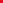 THE VERNON COUNTY COMMISSION MET, PURSUANT TO ADJOURNMENT, THURSDAY, JANUARY 4, 2024, AT 9:00 A.M.  PRESENT: JOE WILSON, PRESIDING COMMISSIONER; EVERETT L. WOLFE, SOUTHERN COMMISSIONER; CINDY THOMPSON, NORTHERN COMMISSIONER; 		               	      ROAD AND BRIDGECommissioner Wolfe spoke with Mike Reasoner, Road and Bridge Foreman, about signage that may need to be added in Deerfield Township.  2024 HOLIDAY CALENDARCommissioner Thompson made a motion to approve the 2024 Holiday calendar as presented. Commissioner Wolfe seconded. All voted unanimously to approve. The calendar was added to the county website.     BUDGET MEETINGSCommission held budget meetings with Mike Reasoner, Road and Bridge Foreman; Shane Balk, Inetvisions LLC; David Ferry, Vernon County Coroner; and Derik White, Emergency Management. Adrienne Lee, County Clerk, was present for all meetings.                                                                 RECYCLINGThe Commission received a receipt from Brent Banes, County Collector, for cash paid by McInroy Metal Recycling in the amount of $241.60. 					ADJOURNOrdered that Commission adjourn at 4:00 P.M. until Friday, January 5, 2024.ATTEST: ________________________________ APPROVED:_____________________________		CLERK OF COMMISSION			       PRESIDING COMMISSIONER